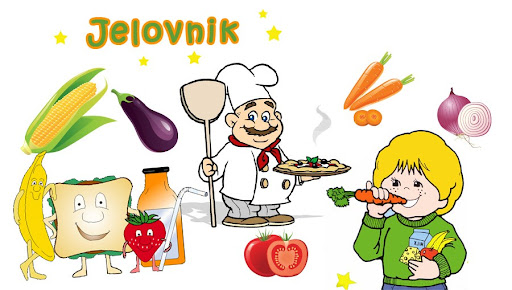 MJESEC: VELJAČA 2023.1. 2. 2023.VARIVO  OD KRUMPIRA, SLANUTKA I BOBA, KRANJSKA KOBASICA, POLUBIJELI KRUH2. 2. 2023.PILEĆI BATACI, MLINCI, ZELENA SALATA3. 2. 2023.ZAPEČENO TIJESTO SA SIROM, BANANA6. 2. 2023.KUKURUZNO PECIVO, MLIJEČNI NAMAZ, PIKO PARIZER, TOPLI NAPITAK7. 2. 2023.PEČENA VRATINA, KRPICE SA ZELJEM,KRUMPIROV KRUH 8. 2. 2023.VARIVO S POVRĆEM I JUNETINOM, POLUBIJELI KRUH,JABUKA9. 2. 2023.DINOSAURI, RIZI BIZI, KRASTAVCI,POLUBIJELI KRUH10. 2. 2023.ŽGANCI, JOGURT, PECIVO ŠTANGICAVOĆE13. 2. 2023.ZDRAVI SENDVIČ (GRAHAM PECIVO, PUREĆA ŠUNKA, SIR GAUDA, ZELENA SALATA), TOPLI NAPITAK14. 2. 2023.RIŽOTO S PURETINOM I POVRĆEM, KUPUS SALATAKUKURUZNI KRUH15. 2. 2023.VARIVO MAHUNE SA SVINJETINOM, RAŽENI KRUH, BANANA16. 2. 2023.MESNE OKRUGLICE U UMAKU OD RAJČICE, PIRE KRUMPIR, POLUBIJELI KRUH17. 2. 2023.ŠPAGETI U UMAKU NAPOLITANA, ZELENA SALATA27. 2. 2023. CRISPY POPS, RIŽA S POVRĆEM, CIKLA28. 2. 2023. MUSAKA OD KRUMPIRA I MESA, ZELENA SALATA, KUKURUZNI KRUH1. 3. 2023.GRAH VARIVO, POLUBIJELI KRUH,VOĆE2. 3. 2023.JUNEĆI GULAŠ, PIRE KRUMPIR, ZELENA SALATA, RAŽENI KRUH3. 3. 2023. KNEDLI SA ŠLJIVAMA, VRHNJE, VOĆE